Государственное профессиональное образовательное учреждениеЯрославской области Мышкинский политехнический колледжУТВЕРЖДАЮ:Директор ГПОУ ЯО Мышкинского политехнического колледжа__ Т.А.Кошелева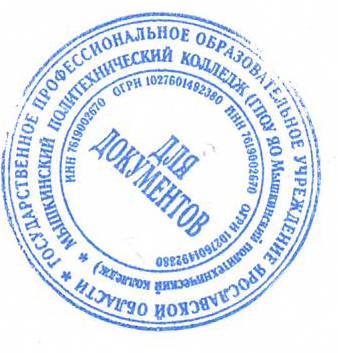 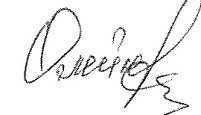 «30»  августа 2022 г.  Приказ№_____от______2022 годаРАБОЧАЯ ПРОГРАММА основной профессиональной образовательной программы среднего профессионального образования-программы подготовки специалистов среднего звена 35.02.07 Механизация сельского хозяйства«Техническая механика»Мышкин 2022Федерального государственного образовательного стандарта (далее - ФГОС)по специальности (специальностям) среднего профессионального образования (далее СПО) 35.02.07 «Механизация сельского хозяйства»        Организация-разработчик: Государственное профессиональное образовательное учреждение Ярославской области Мышкинский политехнический колледж Разработчики:  Молодцова М.Н.преподаватель ГПОУ ЯО МПК1.ПАСПОРТ РАБОЧЕЙ ПРОГРАММЫ УЧЕБНОЙ ДИСЦИПЛИНЫОП 02.  ТЕХНИЧЕСКАЯ МЕХАНИКАОбласть применения программыРабочая программа учебной дисциплины является частью основной профессиональной образовательной программы в соответствии с ФГОС по специальности СПО 35.02.07 «Механизация сельского хозяйства»  Укрупнённая группа специальностей: 110000 сельское и рыбное хозяйствоРабочая программа учебной дисциплины может быть использована в дополнительном  профессиональном образовании по профессии рабочего 18545 «Слесарь по ремонту сельскохозяйственных машин и оборудования», 11442«Водителя»1.2. Место дисциплины в структуре основной профессиональной образовательной программы:Профессиональный цикл, общепрофессиональные дисциплины.1.3. Цели и задачи дисциплины – требования к результатам освоения дисциплины:В результате освоения дисциплины обучающийся должен уметь:- читать кинематические схемы;- проводить расчет и проектировать детали и сборочные единицы общего назначения;- проводить сборочно-разборочные работы в соответствии  с  характером  - соединений  деталей и сборочных единиц;- определять напряжения в конструкционных элементах;- производить расчеты элементов конструкций на прочность, жесткость и устойчивость;- определять передаточное отношение;В результате освоения дисциплины обучающийся должен знать:- виды машин и механизмов, принцип действия, кинематические и динамические характеристики;- типы кинематических пар;- типы соединений деталей и машин;- основные сборочные единицы и детали;- характер соединения деталей и сборочных единиц;- принцип взаимозаменяемости;- виды движений и преобразующие движения механизмы;- виды передач; их устройство, назначение, преимущества и недостатки, условные обозначения на схемах;- передаточное отношение и число;- методику расчета элементов конструкций на прочность, жесткость и устойчивость при различных видах деформацииКоличество часов на освоение программы дисциплины:максимальной учебной нагрузки обучающегося 210 часов, в том числе:обязательной аудиторной учебной нагрузки обучающегося 140 часа;самостоятельной работы обучающегося 70 час.2.СТРУКТУРА И СОДЕРЖАНИЕ УЧЕБНОЙ ДИСЦИПЛИНЫ2.1. Объем учебной дисциплины и виды учебной работы2.2. Тематический план и содержание учебной дисциплины ОП 02. Техническая механика             3.Условия реализации программы учебной дисциплины3.1. Требования к минимальному материально-техническому обеспечению        Реализация программы дисциплины требует наличия учебного кабинета Технической механики;        Оборудование учебного кабинета: плакаты, инструкции, макеты,       Технические средства обучения мультимедийное оборудование3.2. Информационное обеспечение обученияПеречень рекомендуемых учебных изданий, Интернет-ресурсов, дополнительной литературыОсновные источники: Опарин И.С. Основы технической механики М.. Академия ,2010Дополнительные источники: Аркуша А.И., Техническая механика, М.: Высш.шк., 2006 г., Ицкович Г.М., Сопротивление материалов, М.: Высш.шк., 2006 г., Эрдеди А.А., Эрдеди М.А., Детали машин, М.: Высш.шк., 2007 г.4. Контроль и оценка результатов освоения ДисциплиныКонтроль и оценка результатов освоения дисциплины осуществляется преподавателем в процессе проведения практических занятий, тестирования, а также выполнения обучающимися индивидуальных заданий, проектов, исследований.СОДЕРЖАНИЕстр.ПАСПОРТ РАБОЧЕЙ ПРОГРАММЫ УЧЕБНОЙ ДИСЦИПЛИНЫ4СТРУКТУРА И СОДЕРЖАНИЕ УЧЕБНОЙ ДИСЦИПЛИНЫ6      3.УСЛОВИЯ РЕАЛИЗАЦИИ ПРОГРАММЫ УЧЕБНОЙ ДИСЦИПЛИНЫ8КОНТРОЛЬ И ОЦЕНКА РЕЗУЛЬТАТОВ ОСВОЕНИЯ УЧЕБНОЙ ДИСЦИПЛИНЫ9Вид учебной работыОбъем часовМаксимальная учебная нагрузка (всего)210Обязательная аудиторная учебная нагрузка (всего)140в том числе:     лабораторные занятия-     практические занятия21     контрольные работы-     курсовая работа (проект) (если предусмотрено)-Самостоятельная работа обучающегося (всего)70в том числе:     самостоятельная работа над курсовой работой (проектом) (если предусмотрено)-Итоговая аттестация в форме экзаменаНаименование разделов и темСодержание учебного материала, лабораторные и практические работы, самостоятельная работа обучающихся, курсовая работ (проект) (если предусмотрены)Объем часовУровень освоения1234Раздел 1.I. СтатикаТема 1.1. Введение в статикуСодержание учебного материала:Аксиомы статики; Связи, реакции связей;6Тема 1.1. Введение в статикуСодержание учебного материала:Аксиомы статики; Связи, реакции связей;62Самостоятельная работа обучающихся:Подготовка сообщений по теме.2Тема 1.2. Плоская система силСодержание учебного материала ; Плоская система сходящихся сил; Проекция вектора на ось; Пара сил. Сложение пар. Опоры балок и консолей12Тема 1.2. Плоская система силСодержание учебного материала ; Плоская система сходящихся сил; Проекция вектора на ось; Пара сил. Сложение пар. Опоры балок и консолей122Практические занятия по теме «Определение опорных реакций балок и консолей», «Плоская система сил»3Самостоятельная работа обучающихся:Оформление практической работы.6Тема 1.3. Пространственная система силСодержание учебного материала:Пространственная система сил; Параллелепипед сил12Тема 1.3. Пространственная система силСодержание учебного материала:Пространственная система сил; Параллелепипед сил122Самостоятельная работа обучающихсяПодготовка сообщений по теме.5Тема 1.4. Центр тяжестиСодержание учебного материала:Центр тяжести параллельных сил;  Центр тяжести тела, площади, объема8Тема 1.4. Центр тяжестиСодержание учебного материала:Центр тяжести параллельных сил;  Центр тяжести тела, площади, объема2Самостоятельная работа обучающихсяПодготовка сообщений по теме.5Раздел 2.II. КинематикаТема 2.1. Кинематика точкиСодержание учебного материала:Скорость и ускорение точки7Тема 2.1. Кинематика точкиСодержание учебного материала:Скорость и ускорение точки72Самостоятельная работа обучающихсяПодготовка сообщений по теме.5Тема 2.2. Движение поступательное и вращательноеСодержание учебного материала:Поступательное и вращательное движение твердого тела; Линейные скорости и ускорения6Тема 2.2. Движение поступательное и вращательноеСодержание учебного материала:Поступательное и вращательное движение твердого тела; Линейные скорости и ускорения62Самостоятельная работа обучающихсяПодготовка сообщений по теме.5Раздел 3.III. ДинамикаТема 3.1. Введение в динамикуСодержание учебного материала:6Задачи динамики2Тема 3.2. Динамика мате-риальной точкиСодержание учебного материала: Работа и мощность; Работа постоянной силы на прямолинейном участке пути;Уравновешивающий механизм; Импульс силы и количество движения8Тема 3.2. Динамика мате-риальной точкиСодержание учебного материала: Работа и мощность; Работа постоянной силы на прямолинейном участке пути;Уравновешивающий механизм; Импульс силы и количество движения82Самостоятельная работа обучающихсяПодготовка сообщений по теме.4Тема 3.3. Кинеостатический метод решения  задачСодержание учебного материала:Силы инерции при вращательном движении.6Тема 3.3. Кинеостатический метод решения  задачСодержание учебного материала:Силы инерции при вращательном движении.62Практические занятия по теме «Определение движущей силы»3Самостоятельная работа обучающихсяОформление практической работы.6Тема 3.4. Удар твердых телСодержание учебного материала:Прямой или центральный удар6Тема 3.4. Удар твердых телСодержание учебного материала:Прямой или центральный удар62Самостоятельная работа обучающихсяПодготовка сообщений по теме.4Раздел 4.IV. Сопротивление материаловТема 4.1. Основные положенияСодержание учебного материала: Сопротивление материалов. Классификация нагрузок; Схема элементов6конструкций; Напряжение. Метод сечений2Тема 4.2. Растяжение и сжатиеСодержание учебного материала:Продольные силы и их эпюры; Испытание материалов на растяжение. Диаграмма.6Тема 4.2. Растяжение и сжатиеСодержание учебного материала:Продольные силы и их эпюры; Испытание материалов на растяжение. Диаграмма.62Практические занятия по теме «Растяжение. Сжатие»3Тема 4.3. СдвигСодержание учебного материала: Сдвиг. Смятие. Срез6Тема 4.3. СдвигСодержание учебного материала: Сдвиг. Смятие. Срез62Самостоятельная работа обучающихсяПодготовка сообщений по теме.4Тема 4.4. КручениеСодержание учебного материала:Крутящий момент; Закон Гука6Тема 4.4. КручениеСодержание учебного материала:Крутящий момент; Закон Гука62Практические занятия по теме «Кручение»3Самостоятельная работа обучающихсяОформление практической работы.4Тема 4.5. ИзгибСодержание учебного материала: Поперечный изгиб. Касательные и нормальные напряжения при изгибе;Определение прогиба при прямом поперечном изгибе; Гипотезы прочности. Растет вала на изгиб, кручение6Тема 4.5. ИзгибСодержание учебного материала: Поперечный изгиб. Касательные и нормальные напряжения при изгибе;Определение прогиба при прямом поперечном изгибе; Гипотезы прочности. Растет вала на изгиб, кручение62Практические занятия по теме «Изгиб»3Самостоятельная работа обучающихсяОформление практической работы.4Раздел 5.V. Детали машинТема 5. 1. ВведениеСодержание учебного материала:Усталостное разрушение4Тема 5. 1. ВведениеСодержание учебного материала:Усталостное разрушение42Самостоятельная работа обучающихсяПодготовка сообщений по теме.4Тема 5.2. Соединения деталей машинСодержание учебного материала: Резьбовые соединения; Шпоночные соединения; Шлицевые соединения; Зубчатые соединения; Ременные соединения; Цепные соединения; Соединение Винт-Гайка4Тема 5.2. Соединения деталей машинСодержание учебного материала: Резьбовые соединения; Шпоночные соединения; Шлицевые соединения; Зубчатые соединения; Ременные соединения; Цепные соединения; Соединение Винт-Гайка42Самостоятельная работа обучающихсяПодготовка сообщений по теме.4Тема 5.3. ПередачиСодержание учебного материала: Фрикционные передачи; Прямозубые цилиндрические передачи; Косозубые передачи; Конические передачи; Червячные передачи; Передача Винт-Гайка; Ременные и цепные передачи6Практические занятия по теме «Передачи»3Самостоятельная работа обучающихсяОформление практической работы.4Тема 5.4. Детали, совер-шающие враща-тельное движениеСодержание учебного материала:Валы и оси; Подшипники скольжения и качения4Тема 5.4. Детали, совер-шающие враща-тельное движениеСодержание учебного материала:Валы и оси; Подшипники скольжения и качения42Практические занятия по теме «Подшипники скольжения и качения»3Самостоятельная работа обучающихсяОформление практической работы.4Всего:210Результаты обучения(освоенные умения, усвоенные знания)Формы и методы контроля и оценки результатов обученияУметь:читать кинематические схемынаблюдение за выполнением практической работы и ее защита.проводить расчет и проектировать детали и сборочные единицы общего назначениянаблюдение за выполнением практической работы и ее защита.проводить   сборочно-разборочные   работы   в соответствии с характером соединений деталей и сборочных единицнаблюдение за выполнением практической работы и ее защита.определять напряжения в конструкционных элементах;наблюдение за выполнением практической работы и ее защита.производить расчеты элементов конструкций на прочность, жесткость и устойчивость;наблюдение за выполнением практической работы и ее защита.определять передаточное отношениенаблюдение за выполнением практической работы и ее защита.Знать:виды машин и механизмов, принцип действия, кинематические и динамические характеристикиРезультативное тестированиетипы кинематических парРезультативное тестированиетипы соединений деталей и машинРезультативное тестированиеосновные сборочные единицы и деталиРезультативное тестированиехарактер соединения деталей и сборочных единицРезультативное тестированиепринцип взаимозаменяемостиРезультативное тестированиевиды движений и преобразующие движения механизмыРезультативное тестированиевиды передач; их устройство, назначение, преимущества и недостатки, условные обозначения на схемахРезультативное тестированиепередаточное отношение и числоРезультативное тестированиеметодику расчета элементов конструкций на прочность, жесткость и устойчивость при различных видах деформацииРезультативное тестирование